BAPHAHT 9Часть 1На приведенном рисунке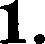 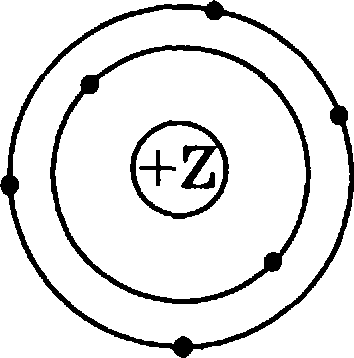 изобрашенамодельатомакремяиясерыкислородауглеродаОтвет:	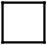 Порядковый номер химического олемеята в Периодической сис- теме Д.И. Менделеева соответствует: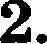 числу олектрояов  в атомезначеникі высшей валентности олемента по кислородучислу олектронов, недостаяэщих  до павершения внешнего олек-тровяого слоячислу олектроняых  слоев в атомеОтвет:	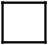 Ионн ойсвязью образованокаж доеиздвух вещ еств: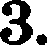 хлорид бария и яитрид литияфосфия и аммиакоксид углерода(ІІ) и оксид барияоксид углерода(ІV) и оксид фосфора(V)Ответ: 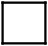 60Азот ороявляет одиваковую степень окислевия в каждом из двух веществ,  формула которых:N2Os	LiNOзLiJN и NOTNO  и HNO$4	NHз и N ООтвет: 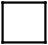 К киелотвым океидам относится каждое из двух веществ: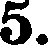 CO2, CaOSO   , СОзl  soi, ,о•4)   P 2O5,	2OОтвет:	Выпадение осадка голубого цвета является оризваком реакции между веществами:гидрокеидом  натрия и солявой кислотойкарбонатом  калия и хлоридом кальдиясульфатом аммоиия и хлоридом бариянитратом  меди(ІІ) и гидрокеидом барияОтвет:	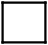 Наибольюее число иовов образуется в разбавленвом растворе ори полной  диесоциации  1  моль  вещества,  формула которого:Na ЅО4	3) Са(N**зliBaCl	4)  К  РО 4Ответ:	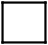 Взаимодействию соляной кислоты и едкого яатра отвечает крат- кое ионное ураввевие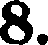 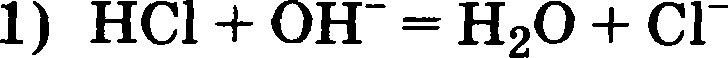 Н +OH ’= H 2OН +NaOH = H 2O +Na’H+ + Cl° + ОН = НЛО + Cl° Ответ:	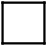 61Углерод ве  взцимодействует с:оксидом углерода(ІV)оксидом углерода(ІІ)концентрированной серной кислотойоксидом меди(ІІ)Ответ:	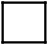 Оксид железа(ІІ) взаимодействует с растворомаммиакабромоводородакарбоната калияхлорида натрияОтвет: 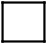 И с серебром, и с оксидом меди(ІІ) будет реагироватьсоляная кислотафосфорная кислота3)’ азотная кислота4) угольная кислота Ответ:	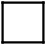 Хлорид железа(ІІ) в водном растворе может реагировать с1)	25СО2Si   2СиОтвет:	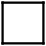 Верны ли следующие суждения об обращении с растворами щёло- чей?А. При попадании раствора щёлочи на кожу рук его надо смыть водой, а затем обработать раствором борпой кислотм.Б.  При  попадании  раствора  щёлочи  на кожу  рук  его надо смытьраствором соды.верно только Аверно только Б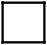 Ответ:верны оба еужденияоба суждения неверны62В уравневии  окиелительяо-воестановительной реакции,  схема ко-торой:MnO   +  Al   —-+ Al   2 O з + Мпкоэффициент перед формулой восстановителя равен1) 12) 24)  4Ответ:	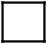 Массовая доля азота в нитрате алюмивия равна 1)  14,0%2)  19,7%3)  6,6%4)  21,3%Ответ:	Общим для фосфора и серы являетсяналичие  трех  электронных  слоев в их атомахзначение их  электроотрицательности меньте, чему хлораобразование ими водородных соедияений с  общей  формулой  3н2образование   ими   простых   веществ   в  виде  двухатомных моле-одинаковые  значения  степени  окисления  в  кислородных  co-единевиях.Ответ: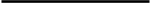 63С  уксусиой  кислотой  вааимодействуют  вещества,  формулы кото-H2Si ONa 2COз)  нgСи(ОН)2BaSO4Ответ: 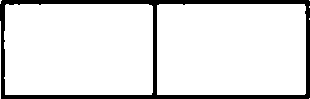 Остановите соответствие между веществами и реактивом, с помо- щью которого можно различить эти вещества. К каждому элемен- ту первого столбца подберите соответствующий элемент из второго столбца.ВЕЩЕСТВАА)  A1Cl2(p-p) и BaCl2(p-p)Б)   CuCl2(p-p) и CuSO4(p-p)В)  Аl(ОН)д(тв.)и Ca n(P O4$2(TB.$РЕАКТивAgNO (p-p)феяолфталеинKClNaOH(p-p)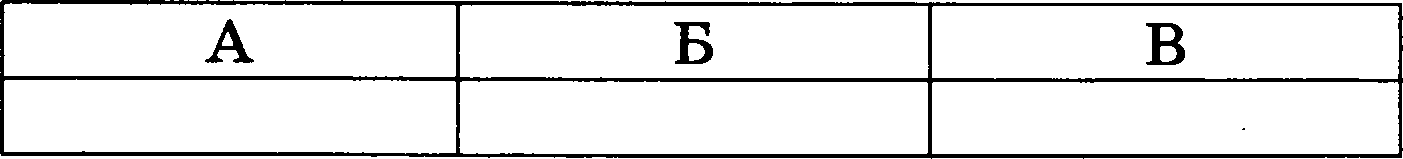 Остановите  соответствие  между  названием  вещества  и реагента-ми, с которыми  это вещество  может взаимодействовать.НАЗВАНИЕ ВЕЩЕСТВА	РЕАРЕНТЫА) оксид углерода(ІV)	1)   Fe2(50 4) (p-p), H2SiOБ)  гидроксид калия	2)  С, NaOH(p-p)В) сульфат меди(ІІ)	з› c‹›so 4, н,о4)  BaCl2(p-p), Fe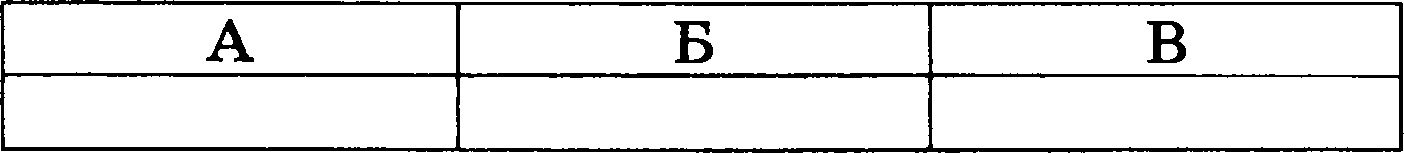 64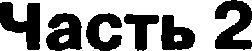 Используя метод олектронного балавса, расставьте кооффициентыв уравнеяии реакции,  схема которой:нІ + н.so, чs + I, + н2oСкажите окислитель и воеетановитель.Рассчитайте массу оеадка, который выпадет при вааимодействии ввбытка карбоната калия с 17,4 г раствора нитрата бария с маеео- вой долей  последнего  15% .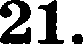 Даны вещества: Zn, НС1(разб.), Fe, *з *’О4• NIIOH, CIlCOз- Исполь- зуя воду и необходимые  вещества только из этого еписка, поЛ  И- те в две стадии ортофосфат кальция. Опиюите признаки проводи- мых   реакций.   Для   первой   реакции  ваоитите   сократqеввое иояное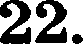 уравнение.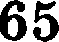 